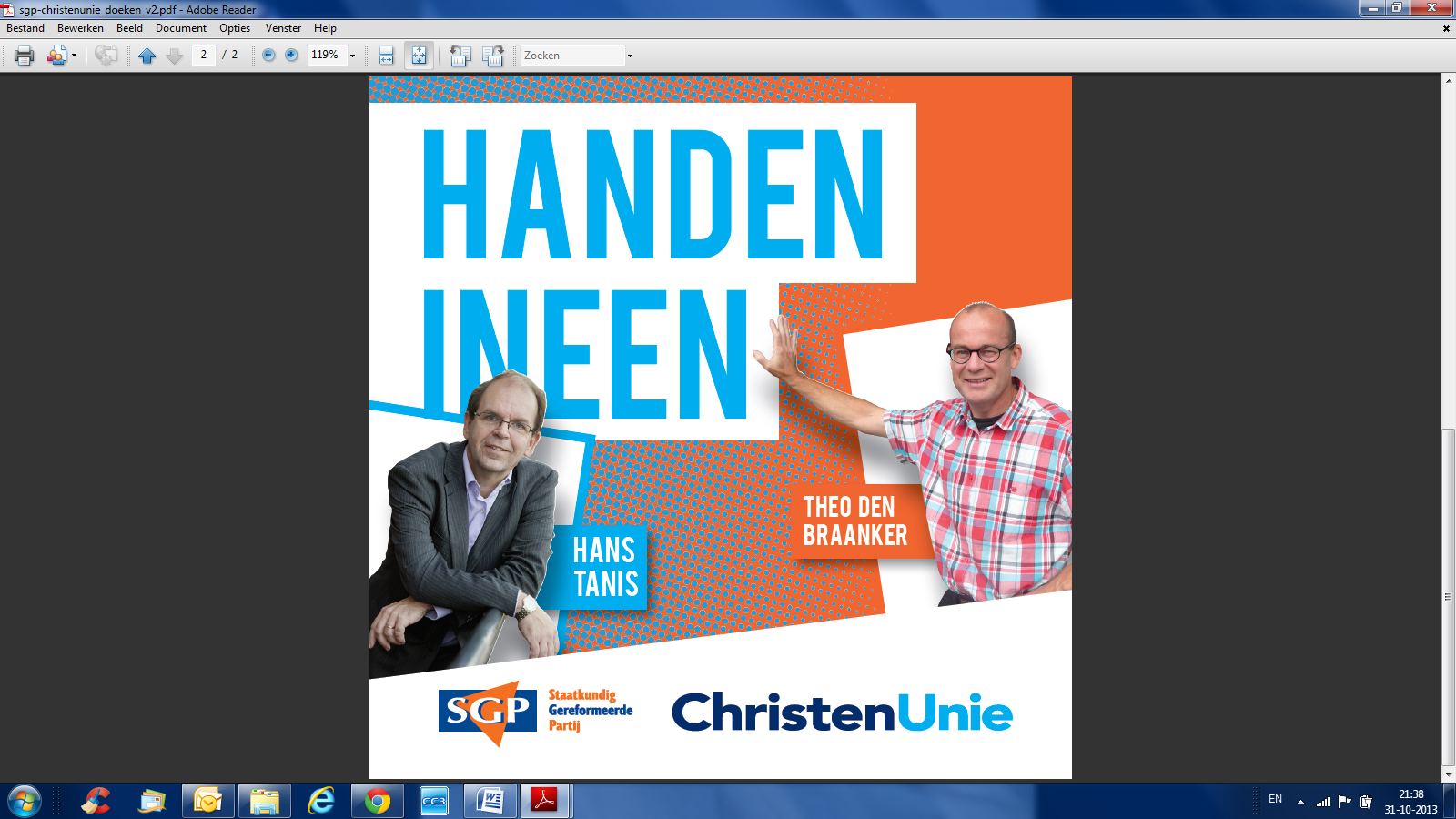 Verkiezingsprogramma2014-2018SGP-ChristenUnie SliedrechtPublieksversienovember 2013InleidingIn dit document is beschreven wat wij als SGP–ChristenUnie allemaal willen voor de inwoners van Sliedrecht.De SGP-ChristenUnie vindt het belangrijk dat er aandacht is voor elkaar. Dit is voor ons een Bijbelse opdracht. We willen een veilige thuishaven creëren voor alle burgers van Sliedrecht. Daar vallen ook kwetsbare groepen onder. Het is belangrijk dat iedereen kan deelnemen aan de samenleving. Dat kan ook als er goed wordt samengewerkt. Daarom slaan we de Handen Ineen.Het is crisis en daarom is het goed om oog te hebben voor de toekomst. We zetten in op een flink aantal maatregelen die gericht zijn op de jeugd, het milieu, de economie en andere belangrijke onderwerpen. Ook de ouderen worden niet vergeten. Sliedrecht moet een plaats zijn waar het goed wonen, werken en recreëren is. Daar willen we in investeren!Maar dat niet alleen, we zijn ook een partij die graag waarden en normen uitdraagt. Denk aan hoe wij met elkaar omgaan, wat we met elkaar delen. De vrijheid van godsdienst en de zondagsrust zijn zaken waar we zuinig op zijn. Dat heeft te maken met onze geloofsvisie. Wij denken bijvoorbeeld dat het beter is als burgers zich niet laten opjagen door een 24-uurseconomie. We willen tenslotte ook zelf een partij zijn die geloofwaardig en betrouwbaar is: die zegt wat ze doet en doet wat ze zegt.Bestuur en DienstverleningEr gebeurd heel veel in de wijken. Er zijn wijkplatforms, er is buurttoezicht en ambulant jongerenwerk. Het wijkgericht werken willen we vasthouden. Daar zou een buurtbemiddelaar of –ambassadeur aan toegevoegd kunnen worden die, op vrijwillige basis, zich inzet voor zijn of haar wijk. Ook van ambtenaren vragen wij om nog meer met burgers rekening te houden, bijvoorbeeld als er plannen bedacht worden die direct de wijk raken.Sliedrecht is geen eiland, maar werkt vooral samen in de Drechtsteden. Het is belangrijk dat Sliedrecht niet alleen mee praat in de regio, maar ook sturing geeft. Daardoor kan de zelfstandige positie van Sliedrecht beter gewaarborgd blijven en ook beter geprofiteerd worden van de voordelen. We kijken daarbij niet alleen naar de Drechtsteden, maar ook met een schuin oog naar naburige gemeenten als Hardinxveld-Giessendam. De eigenheid van Sliedrecht vinden we zo belangrijk dat het ons ook financieel heel wat waard is. Dat de gemeente deskundigheid van andere gemeenten inschakelt, is een prima zaak. Het digitaliseren van allerlei diensten die burgers van de gemeente afnemen willen we verder ontwikkelen. Dat doen we overigens zonder de mensen uit het oog te verliezen, die deze digitalisering niet willen meemaken. We kijken verder nadrukkelijke naar een efficiënte huisvesting van ambtenaren.De opvang, integratie en begeleiding van risicogroepen in de Sliedrechtse samenleving, is een aandachtspunt. Er moet een nieuwe en heldere aanpak hiervoor komen (bijvoorbeeld bij het toewijzen van woningen).Openbare Orde en VeiligheidPaarden- en hondenpoep op straat is voor veel mensen de grootste ergernis. En begrijpelijk. Maar er zijn meer situaties die om ingrijpen vragen. Denk aan andere vormen van overlast zoals zwerfafval, vernielingen en het verstoren van de openbare orde. De gemeente moet wat ons betreft meer gebruik gaan maken van de bestuurlijke boete die iemand opgelegd kan krijgen. Daarnaast publiceert de gemeente jaarlijks de kosten van vandalisme en de omvang van schade die is aangebracht.Als er sprake is van ernstige overlast moet er niet alleen ingegrepen worden, er moet ook verder gekeken worden. Misschien is er wel hulp nodig of ontbreekt het aan mogelijkheden om zinvol bezig te zijn. De SGP-ChristenUnie vindt dat we naar een totaalaanpak toe moeten, waar organisaties op een goede manier met elkaar samenwerken.Het wordt burgers moeilijker gemaakt om met drugs (ook alcohol) in aanraking te komen. Daarom zijn wij voor het terugdringen van coffeeshops en strenge afspraken met horeca en supermarkten. Daarnaast moet een gezonde levensstijl worden gestimuleerd.Verdere aandachtspunten zijn het bevorderen van een 'brandveilig leven', de blijvende rol van de vrijwilligersbrandweer en het terugdringen van grootschalige risico's, zoals het vervoer van gevaarlijke stoffen.Jeugd en OnderwijsHet is belangrijk dat jongeren deelnemen aan de samenleving en zo waarden en normen meekrijgen. Om jongeren te bereiken zet de gemeente moderne communicatiemiddelen in en betrekt hierbij allerlei organisaties zoals het Centrum voor Jeugd en Gezin, het verenigingsleven en het jongerenwerk. Ook ouders en het jongerenwerk van de kerken leveren, wat ons betreft, een bijdrage.De gemeente dient nauw betrokken te zijn bij de inrichting van het Passend Onderwijs. Het is belangrijk dat kinderen zo veel mogelijk thuisnabij onderwijs krijgen. Moet er toch verder worden gereisd, bijvoorbeeld vanwege een handicap of vanwege een geloofsovertuiging, dan blijft er leerlingenvervoer mogelijk.De interesse van jeugdigen voor zorg en techniek kan nog een flink zet krijgen. Daarom moet er goed worden samengewerkt door de vier ‘o’ –en. Dat zijn onderwijs, ondernemers, ouders en overheid.Soms komt een kind op een basisschool en heeft het al een flinke achterstand opgelopen op taal- en/of rekenen. Het is belangrijk om al zo vroeg mogelijk die achterstanden op te sporen. Op de peuterspeelzalen moet er daarom al een aanbod aan educatie zijn. De ontwikkeling van zogenaamde Brede Scholen past hierin en heeft ook onze steun. Al kijken we wel of de inspanningen ook leiden tot de nodige leeropbrengsten.Het hele jeugdbeleid wordt onder de loep genomen. Dit zal mogelijk leiden tot een andere aanpak, bijvoorbeeld waar het gaat over de doelgroep, de activiteiten en het gebouw waar de jeugd samenkomt.Openbare RuimteDe Kerkbuurt moet meer uitstraling krijgen als winkelgebied. Wij denken aan het verbeteren van de entree en de bereikbaarheid. Maar ook het concentreren van winkels en de mogelijkheden scheppen voor kleine ondernemers, kunnen helpen.Het is belangrijk dat de Biesbosch nog beter verbonden wordt met het Groene Hart. Naast de bestaande Baanhoekbrug moet die recreatieve verbinding ook gerealiseerd worden vanaf de waterbushalte. Het ontwikkelen van deze noord-zuidas is van belang als er een woonwijk wordt opgeknapt zoals de Staatsliedenbuurt of bij de inrichting van het regiopark even ten Noorden van Sliedrecht.Er komen initiatieven om het 'groen bewustzijn' van de burger te stimuleren. Denk aan een groendag. Daarnaast worden burgers geactiveerd om de kwaliteit van de eigen leefomgeving te verbeteren.Cultuur, Sport en RecreatieWij vinden het verenigingsleven belangrijk. De gemeente blijft het verenigingsleven faciliteren en stimuleren en ruimte bieden aan initiatieven.  Waardering is er voor dragers van de lokale geschiedenis zoals de musea. Ook zijn wij zuinig op ons cultureel erfgoed en het culturele verenigingsleven en         -aanbod. De gemeente stimuleert activiteiten die deelname aan en lidmaatschappen van dergelijke organisaties bevorderen.De zondagsrust dient te worden bevorderd. Grootschalige evenementen op zondag worden ontmoedigd.  Geen subsidie wordt verleend ten behoeve van de zondagsport. Koopzondagen worden zo veel mogelijk teruggedrongen.Werk en Inkomen, Zorg en WelzijnStille armoede wordt bestreden. Het is belangrijk dat instanties als de Sociale Dienst Drechtsteden samenwerkt met de voedselbank, het maatschappelijk werk en de diaconieën van kerken.Mensen die in een kwetsbare positie verkeren moeten, bij het werk dat ze verrichten, kunnen rekenen op een goed sociaal beleid.De gemeente stimuleert en ondersteunt het vrijwilligerswerk en weet zich verantwoordelijk voor het vrijwilligerspunt Sliedrecht.De jeugdwerkeloosheid wordt aangepakt waarvoor wij een flink aantal maatregelen willen inzetten. Denk onder meer aan het creëren van stageplaatsen, het maken van juiste studiekeuzes, het ontzorgen van werknemers en het aanpakken van voortijdig schoolverlaters.Sliedrecht behoort een aantrekkelijke gemeente te zijn voor watergebonden bedrijvigheid met een eigen haven en rivierkades.Als de Jeugdzorg en andere ontwikkelingen van het rijk naar de gemeente toekomen moet dat met goede randvoorwaarden gepaard gaan. Voorzieningen dienen zo dicht mogelijk bij de burger te worden gerealiseerd. Daarnaast dient er vrijheid te zijn voor de cliënt om te kiezen voor identiteitsgebonden hulp. Verder is er oog voor lokale ondernemers en (welzijns-)instellingen bij gemeentelijke aanbestedingen.Omdat de drempel voor het verzorgingshuis/instelling sinds 1 januari 2013 hoger is, zal de zorgverlening aan huis worden versterkt en of verbeterd.Er wordt meer gebruik gemaakt van de kennis en ervaringen van ouderenorganisaties bij ontwikkelingen in de maatschappij.Verkeer en VervoerSliedrecht wordt een fietsvriendelijke gemeente. Fietsroutes worden zo mogelijk losgekoppeld van hoofdwegen. Of anders moeten er vrij liggende fietspaden komen. Daar waar mogelijk komt er een fietspad- of route langs de rivier. Het moet de fietser ook gemakkelijk gemaakt worden. Denk aan overstapfaciliteiten, oplaadpunten ook voor elektrische fietsen, rood asfalt, een goede bewegwijzering en snelle fiestverbindingen.Er moet een goede verkeersontsluiting van 'Het Plaatje' worden gerealiseerd. Dat geldt ook voor het Stationspark, waarbij gekeken wordt of eenrichtingsverkeer een oplossing biedt.Sliedrecht blijft terughoudend in het heffen van parkeergeld. Het schuin parkeren krijgt de aandacht bij het oplossen van parkeerproblemen in de wijken.Het onderzoek naar het realiseren van een trailerhelling wordt voortgezet.De veiligheid van langzaam verkeer krijgt alle aandacht door bijvoorbeeld politiecontroles bij oversteekplaatsen, een fatsoenlijke inrichting van 30 km zones, herkenbare zebrapaden en het mijden van risicovolle routes voor vracht- en bouwverkeer.Ruimtelijke Ordening en MilieuEr wordt volop gebruik gemaakt van creatieve oplossingen voor de afvalproblematiek.Kleine (aankomende) ondernemers dienen volop kansen te krijgen om het ondernemerschap te gaan uitoefenen. Dat kan als er ook wat gebeurd op het gebied van leegstand, het veranderen van bedrijfsruimten, nieuwe winkelconcepten en verkoopmethoden. De inzet van een regionale contactfunctionaris voor bedrijven moet stimulerend werken.Bijzondere aandacht gaat uit naar het veiligstellen van historische bebouwing en de uitwerking van de dijkvisie en de dijkverzwaring. Er wordt ingezet op een hoogwaardig leefmilieu. Verrommeling, versnippering en verpaupering worden tegengegaan. De aanpak van een aantal dijklocaties krijgt daarom prioriteit. Ook zwerfafval en de staat van onderhoud krijgen de nodige aandacht. Sliedrecht moet gewoon mooier worden. We creëren daarom ook open groene plekken.Bedrijven worden gestimuleerd om sociaal verantwoord te ondernemen.WonenDe dorpse identiteit blijft behouden. Dit betekent spaarzame hoogbouw. Om de lokale woningmarkt in beweging te houden zijn er voldoende doorstroommogelijkheden voor o.a. scheefwoners en starters. De starterslening blijft behouden.De kwaliteit van de leefomgeving wordt aangepakt door vooral in te zetten op kleinschalige bouw- en herstructureringsprojecten. Mogelijkheden worden gecreëerd voor woningen in het dure en middeldure segment. Er is aandacht voor energiezuinig bouwen.Financiën en OrganisatieHet uitgangspunt is dat de gemeente Sliedrecht de financiën op orde heeft. Dat betekent dat de uitgaven en inkomsten in evenwicht zijn en dat er voldoende reserves zijn om tegenvallers op te vangen. Los van de inflatie, zal een eventuele OZB verhoging niet plaatsvinden als daar geen investeringen in het voorzieningenniveau tegenover staan.Het verrichten van gemeentelijke diensten of het verlenen van subsidies behoort een transparant en controleerbaar proces te zijn. Vormen van verborgen of indirecte subsidieverlening dienen daarom te worden tegengegaan. Grip op de gemeentefinanciën is van groot belang. Om te kunnen (bij)sturen, zal de gemeente tijdig aan de bel trekken en ook instrumenten inzetten als (financiële) benchmarking.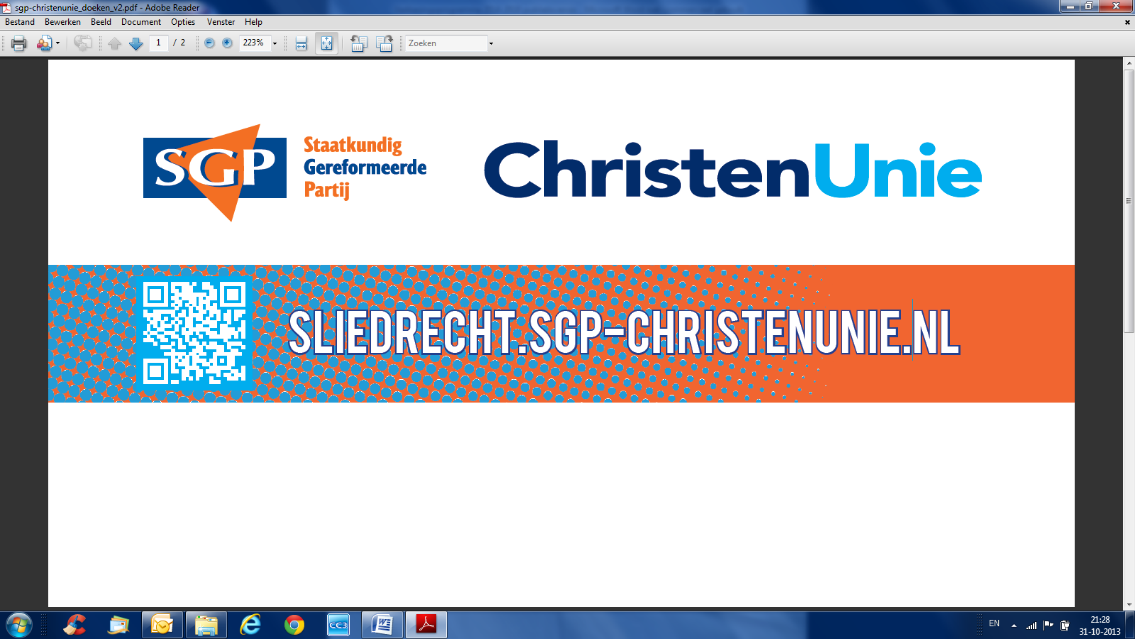 